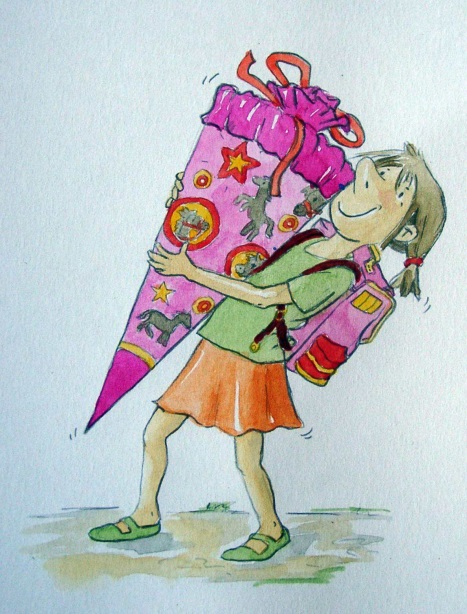 Ergänze das korrekte Relativpronomen!	Am ersten Schultag bekommen die Kinder eine Schultüte, _____ mit Süßigkeiten und kleinen Geschenken gefüllt ist.Der ersteSchultag, _____ auchEinschulunggenanntwird, istein Fest für die ganzeFamilie.Der Tag, auf _____ sichalleKinderfreuen, ist der BeginneinesneuenLebensabschnittes.Viele Kinder kommenmit den Kindern in die Schule, mit _____ sieauchschonim Kindergarten zusammengewesensind.Esistnichtselten, dass Kinder die Schulebesuchen, in _____ auchschonihreElterngegangensind.Ergänze den richtigenArtikel!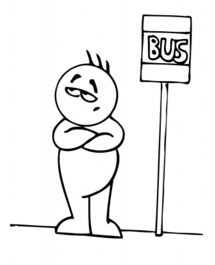 Mit _____ EhepaarsprechenSichfür _____ Geschichte einesLandesinteressierenDurch _____ Park laufenIn _____ SchuleankommenAus _____ StadtkommenVon _____ erstenSchultagträumenGegen _____ Baum fahrenAuf _____ Bus wartenIn _____ SchuleseinVor _____ KirchestehenBeende die Sätze!IchhabekeineHausaufgabengemacht, obwohl _____________________________________________________________________Viele Kinder freuensich auf den erstenSchultag, weil _____________________________________________________________________Die Kinder gehen in die Klassenzimmer, nachdem _____________________________________________________________________Als ____________________________________________________________________, war ich 6 Jahre alt.	